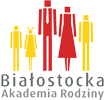 „WARSZTATY DLA SENIORÓW 50+”23.11. – 04.12.2015 r. ul. Sokólska 1Program „Warsztaty komputerowe”  – sala nr 112„Warsztaty komputerowe”  – sala nr 112- 23.11.2015 r. (poniedziałek)w godzinach 15.00 – 18.00 - 26.11.2015 r. (czwartek)w godzinach 15.00 – 18.00 - 30.11.2015 r. (poniedziałek)w godzinach 15.00 – 18.00 - 03.12.2015 r. (czwartek)w godzinach 15.00 – 18.00 „Warsztaty florystyczne”  – sala nr 210„Warsztaty florystyczne”  – sala nr 210- 24.11.2015 r. (wtorek)w godzinach 16.00 – 19.00 - 27.11.2015 r. (piątek)w godzinach 16.00 – 19.00 - 01.12.2015 r. (wtorek)w godzinach 16.00 – 19.00 - 04.12.2015 r. (piątek)w godzinach 16.00 – 19.00 „Warsztaty decoupage” – sala nr 14„Warsztaty decoupage” – sala nr 14- 25.11.2015 r. (środa)w godzinach 15.00 – 18.00 - 02.12.2015 r. (środa)w godzinach 15.00 – 18.00 